.Intro: 16 counts on heavy beatSKATE RIGHT, SKATE LEFT, SHUFFLE FORWARD, 1/4 LEFT, 1/2 LEFT, CHASSE 1/4 LEFTCROSS ROCK, RECOVER, &, TOUCH, &, TOUCH, ROCK BACK, RECOVER, KICK & POINTCROSS SAMBA, CROSS SAMBA, MAMBO STEP, TOUCH ACROSS, TOUCH OUT, FLICKSTEP FORWARD, ROCK FORWARD, RECOVER, 1/2 SHUFFLE LEFT, KICK & TOUCH, HIP BUMPContact: nathan.gardiner1998@hotmail.co.ukBlack Betty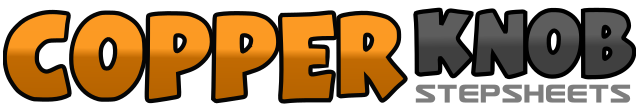 .......Count:32Wall:2Level:Improver.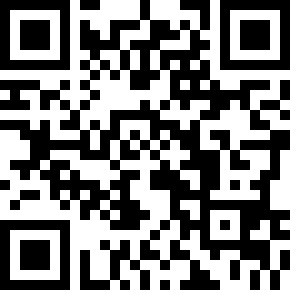 Choreographer:Nathan Gardiner (SCO) - October 2015Nathan Gardiner (SCO) - October 2015Nathan Gardiner (SCO) - October 2015Nathan Gardiner (SCO) - October 2015Nathan Gardiner (SCO) - October 2015.Music:Black Betty - Tom JonesBlack Betty - Tom JonesBlack Betty - Tom JonesBlack Betty - Tom JonesBlack Betty - Tom Jones........1-2Skate forward on right, Skate forward on left3&4Step forward on right to right diagonal, Step left next to right, Step forward on right to right diagonal5-61/4 Left stepping forward on left, 1/2 Left stepping back on right7&81/4 Left stepping left to left side, Step right next to left, Step left to left side1-2Cross rock right slightly over left, Recover on left&3&4Step back on right, Touch left next to right, Step back on left, Touch right next to left5-6Rock back on right, Recover on left7&8Kick right foot forward, Step right next to left, Point left toes to left side1&2Cross step left over right, Rock out to right side, Recover on left3&4Cross step right over left, Rock out to left side, Recover on right5&6Rock forward on left, Recover on right, Step back on left7&8Touch right toes across left, Touch right toes to right side, Flick right behind left1Step forward on right2-3Rock forward on left, Recover on right4&51/2 Turn shuffle left stepping Left, Right, Left6&7Kick right foot forward, Step right next to left, Touch left next to right&8&Bump left hip forward to left diagonal, Bump left hip back to centre, Step forward on left